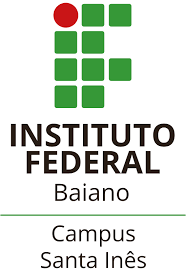 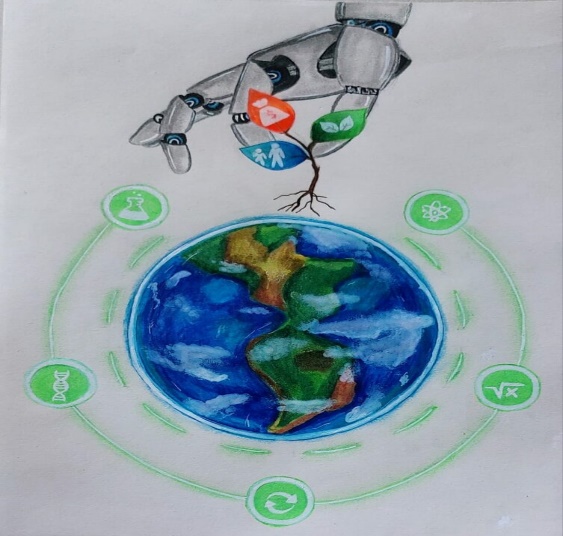 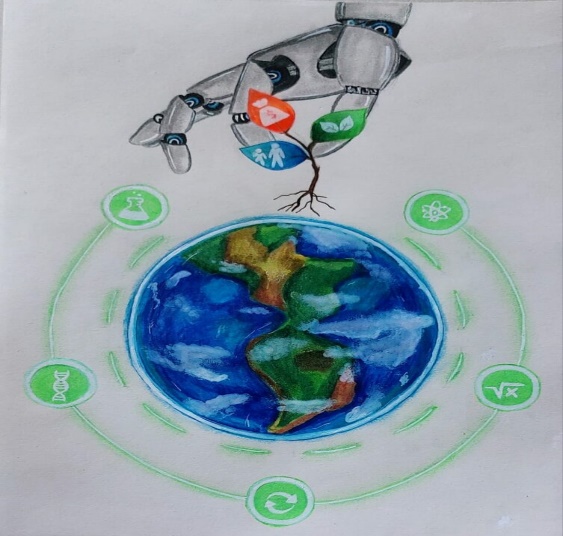 TITULO EM PORTUGUÊS, MAIÚSCULA, NEGRITO; FONTE: ARIAL, 12; CENTRALIZADO, ESPAÇO SIMPLES, NO MÁXIMO 15 PALAVRASNome e Sobrenome do autor principal 1Orientador 2(Fonte: Arial, 10, alinhado à direita, Negrito, Espaço Simples)1Instituição/Campus/E-mail2Instituição/Campus/E-mail(Fonte: Arial, 11 , alinhado à direita, espaço simples) Corpo do texto Arial ou Times New Roman, tamanho 12pt, espaçamento simples e com máximo de 3000 caracteres incluindo títulos e espaço, autoria e referências. Corpo do texto Arial ou Times New Roman, tamanho 12pt, espaçamento simples e com máximo de 3000 caracteres incluindo títulos e espaço, autoria e referências. Corpo do texto Arial ou Times New Roman, tamanho 12pt, espaçamento simples e com máximo de 3000 caracteres incluindo títulos e espaço, autoria e referências. Corpo do texto Arial ou Times New Roman, tamanho 12pt, espaçamento simples e com máximo de 3000 caracteres incluindo títulos e espaço, autoria e referências. Corpo do texto Arial ou Times New Roman, tamanho 12pt, espaçamento simples e com máximo de 3000 caracteres incluindo títulos e espaço, autoria e referências. Corpo do texto Arial ou Times New Roman, tamanho 12pt, espaçamento simples e com máximo de 3000 caracteres incluindo títulos e espaço, autoria e referências. Corpo do texto Arial ou Times New Roman, tamanho 12pt, espaçamento simples e com máximo de 3000 caracteres incluindo títulos e espaço, autoria e referências. Corpo do texto Arial ou Times New Roman, tamanho 12pt, espaçamento simples e com máximo de 3000 caracteres incluindo títulos e espaço, autoria e referências. Corpo do texto Arial ou Times New Roman, tamanho 12pt, espaçamento simples e com máximo de 3000 caracteres incluindo títulos e espaço, autoria e referências. Corpo do texto Arial ou Times New Roman, tamanho 12pt, espaçamento simples e com máximo de 3000 caracteres incluindo títulos e espaço, autoria e referências. Corpo do texto Arial ou Times New Roman, tamanho 12pt, espaçamento simples e com máximo de 3000 caracteres incluindo títulos e espaço, autoria e referências. Corpo do texto Arial ou Times New Roman, tamanho 12pt, espaçamento simples e com máximo de 3000 caracteres incluindo títulos e espaço, autoria e referências.Palavras-chave: De 3 (três) a 5 (cinco) palavras-chaves, em itálico, e não podem conter palavras presentes no título.